2024: ГОД ОРГАНИЗАЦИОННО-КАДРОВОГО ЕДИНСТВА В соответствии с Постановлением  Постановление Губернатора Калужской области
от 24 апреля 2003 г. N 293   "Об установлении доплаты к пенсии неработающим пенсионерам, имеющим почетные звания Российской Федерации, ранее  работавшим в бюджетных организациях"В целях материальной поддержки неработающих пенсионеров, имеющих почетные звания Российской Федерации, ранее работавших в бюджетных организациях, постановляю:1. Установить с 1 июля 2003 года ежемесячную доплату в размере 500 рублей к пенсии, назначенной в соответствии с Федеральным законом "О страховых пенсиях в Российской Федерации", неработающим пенсионерам, проживающим на территории Калужской области, имеющим почетные звания Российской Федерации, ранее работавшим в бюджетных организациях, финансируемых из областного или муниципальных бюджетов.2. Министерству труда и социальной защиты Калужской области:2.1. В срок до 1 июля 2003 года утвердить порядок выплаты ежемесячной доплаты к пенсии неработающим пенсионерам, имеющим почетные звания Российской Федерации, ранее работавшим в бюджетных организациях, финансируемых из областного или муниципальных бюджетов.2.2. Финансирование расходов осуществлять через министерство труда и социальной защиты Калужской области за счет средств соответствующих субвенций, предусмотренных Законом Калужской области об областном бюджете на очередной финансовый год (на очередной финансовый год и на плановый период) муниципальным районам и городским округам Калужской области для исполнения государственных полномочий в области социальной политики - на предоставление денежных выплат, пособий и компенсаций отдельным категориям граждан Калужской области в соответствии с федеральным и областным законодательствами.Калужская областная организация Профсоюза работников народного образования и науки РФ Тел.факс: 57-64-69,  prokaluga@mail.ruКалуга, март, 2024https://www.eseur.ru/kaluga/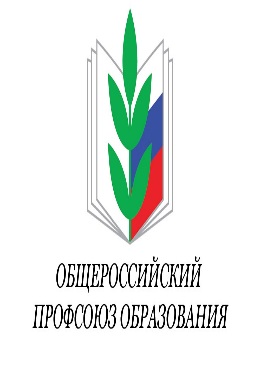 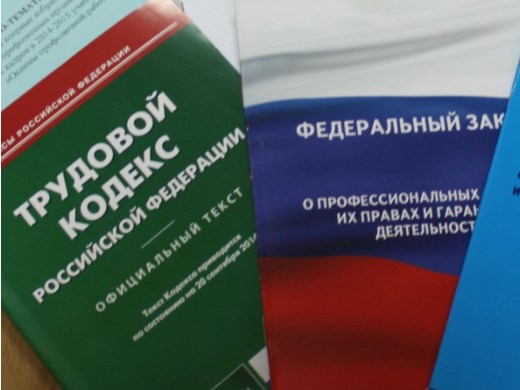 